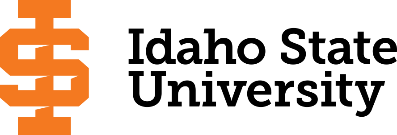 Academic Certificate, Community Health Worker 								  Page 2Catalog Year 2021-2022Academic Certificate, Community Health Worker(For internal use only)       No change   UCC proposalCourse Subject and TitleCr. Min. Grade*GE, UU or UM**Sem. OfferedPrerequisiteCo RequisiteSemester OneSemester OneSemester OneSemester OneSemester OneSemester OneSemester OneCPH 1100 Foundations for Community Health Workers3F, SCPH 2201 Issues in Health and Wellness1F, S                                                                                              Total4Semester TwoSemester TwoSemester TwoSemester TwoSemester TwoSemester TwoSemester TwoChoose up to 2 credit hours from Health and Wellness – Beyond the Basics courses2F, S, Su                                                                                              Total2Semester ThreeSemester ThreeSemester ThreeSemester ThreeSemester ThreeSemester ThreeSemester ThreeChoose up to 3 credit hours from Promoting Healthy Behaviors courses 3F, S, Su                                                                                              Total                                        3*See Course Schedule section of Course Policies page in the e-catalog (or input F, S, Su, etc.)*See Course Schedule section of Course Policies page in the e-catalog (or input F, S, Su, etc.)*See Course Schedule section of Course Policies page in the e-catalog (or input F, S, Su, etc.)*See Course Schedule section of Course Policies page in the e-catalog (or input F, S, Su, etc.)*See Course Schedule section of Course Policies page in the e-catalog (or input F, S, Su, etc.)*See Course Schedule section of Course Policies page in the e-catalog (or input F, S, Su, etc.)*See Course Schedule section of Course Policies page in the e-catalog (or input F, S, Su, etc.)2021-2022 Major RequirementsCRGENERAL EDUCATION OBJECTIVESSatisfy Objectives 1,2,3,4,5,6 (7 or 8) and 9GENERAL EDUCATION OBJECTIVESSatisfy Objectives 1,2,3,4,5,6 (7 or 8) and 9GENERAL EDUCATION OBJECTIVESSatisfy Objectives 1,2,3,4,5,6 (7 or 8) and 9GENERAL EDUCATION OBJECTIVESSatisfy Objectives 1,2,3,4,5,6 (7 or 8) and 9GENERAL EDUCATION OBJECTIVESSatisfy Objectives 1,2,3,4,5,6 (7 or 8) and 9GENERAL EDUCATION OBJECTIVESSatisfy Objectives 1,2,3,4,5,6 (7 or 8) and 936  cr. minMAJOR REQUIREMENTS9CPH 1100 Foundations for Community Health Workers3CPH 2201 Issues in Health and Wellness1Choose up to 2 credit hours from Health and Wellness – Beyond the Basics courses2-3CPH 1190 Alcohol and Drug Awareness1CPH 2200 Promoting Wellness3CPH/HCA 2210 Medical Terminology and Communication2CPH 2290 Alcohol and Drug Awareness1CPH 3342 Stress & Emotional Health3NTD 2239 Nutrition3PSCI 2205 Drugs in Society2Choose up to 3 credit hours from Promoting Healthy Behaviors courses3CPH 4451 Basic Addiction Treatment Skills3COUN 3300 Interpersonal Skills in Health Professions2COUN 3350 Self-Fulfilling Behavior1CPH 4401 Issues in Health and Wellness: (Motivational Interviewing)3CPH 4401 Issues in Health and Wellness: (Foundations of Health and Wellness Coaching)3GE Objectives Courses: (Link to GE courses here)GE Objectives Courses: (Link to GE courses here)GE Objectives Courses: (Link to GE courses here)GE Objectives Courses: (Link to GE courses here)GE Objectives Courses: (Link to GE courses here)GE Objectives Courses: (Link to GE courses here)GE Objectives Courses: (Link to GE courses here)GE Objectives Courses: (Link to GE courses here)GE Objectives Courses: (Link to GE courses here)GE Objectives Courses: (Link to GE courses here)GE Objectives Courses: (Link to GE courses here)GE Objectives Courses: (Link to GE courses here)GE Objectives Courses: (Link to GE courses here)GE Objectives Courses: (Link to GE courses here)MAP Credit SummaryMAP Credit SummaryMAP Credit SummaryMAP Credit SummaryMAP Credit SummaryCRCRMajor Major Major Major Major 99PrerequisitesPrerequisitesPrerequisitesPrerequisitesPrerequisitesGeneral Education General Education General Education General Education General Education Free Electives to reach 120 creditsFree Electives to reach 120 creditsFree Electives to reach 120 creditsFree Electives to reach 120 creditsFree Electives to reach 120 credits                                                                                     TOTAL                                                                                     TOTAL                                                                                     TOTAL                                                                                     TOTAL                                                                                     TOTAL99Graduation Requirement Minimum Credit ChecklistGraduation Requirement Minimum Credit ChecklistGraduation Requirement Minimum Credit ChecklistConfirmedConfirmedConfirmedConfirmedMinimum 36 cr. General Education Objectives   (15 cr. AAS)Minimum 36 cr. General Education Objectives   (15 cr. AAS)Minimum 36 cr. General Education Objectives   (15 cr. AAS)Minimum 16 cr. Upper Division in Major     (0 cr.  Associate)Minimum 16 cr. Upper Division in Major     (0 cr.  Associate)Minimum 16 cr. Upper Division in Major     (0 cr.  Associate)Minimum 36 cr. Upper Division Overall       (0 cr.  Associate)Minimum 36 cr. Upper Division Overall       (0 cr.  Associate)Minimum 36 cr. Upper Division Overall       (0 cr.  Associate)Minimum of 120 cr. Total               (60 cr. Associate)Minimum of 120 cr. Total               (60 cr. Associate)Minimum of 120 cr. Total               (60 cr. Associate)Advising NotesAdvising NotesMAP Completion Status (for internal use only)MAP Completion Status (for internal use only)MAP Completion Status (for internal use only)MAP Completion Status (for internal use only)MAP Completion Status (for internal use only)MAP Completion Status (for internal use only)MAP Completion Status (for internal use only)DateDateDateDateDateDateDepartment: OAA or COT:5.27.2021vs5.27.2021vs5.27.2021vs5.27.2021vs5.27.2021vs5.27.2021vsComplete College American Momentum YearMath and English course in first year-Specific GE MATH course identified9 credits in the Major area in first year15 credits each semester (or 30 in academic year)Milestone coursesComplete College American Momentum YearMath and English course in first year-Specific GE MATH course identified9 credits in the Major area in first year15 credits each semester (or 30 in academic year)Milestone coursesComplete College American Momentum YearMath and English course in first year-Specific GE MATH course identified9 credits in the Major area in first year15 credits each semester (or 30 in academic year)Milestone coursesComplete College American Momentum YearMath and English course in first year-Specific GE MATH course identified9 credits in the Major area in first year15 credits each semester (or 30 in academic year)Milestone coursesComplete College American Momentum YearMath and English course in first year-Specific GE MATH course identified9 credits in the Major area in first year15 credits each semester (or 30 in academic year)Milestone coursesComplete College American Momentum YearMath and English course in first year-Specific GE MATH course identified9 credits in the Major area in first year15 credits each semester (or 30 in academic year)Milestone coursesComplete College American Momentum YearMath and English course in first year-Specific GE MATH course identified9 credits in the Major area in first year15 credits each semester (or 30 in academic year)Milestone coursesComplete College American Momentum YearMath and English course in first year-Specific GE MATH course identified9 credits in the Major area in first year15 credits each semester (or 30 in academic year)Milestone coursesComplete College American Momentum YearMath and English course in first year-Specific GE MATH course identified9 credits in the Major area in first year15 credits each semester (or 30 in academic year)Milestone coursesComplete College American Momentum YearMath and English course in first year-Specific GE MATH course identified9 credits in the Major area in first year15 credits each semester (or 30 in academic year)Milestone coursesComplete College American Momentum YearMath and English course in first year-Specific GE MATH course identified9 credits in the Major area in first year15 credits each semester (or 30 in academic year)Milestone coursesComplete College American Momentum YearMath and English course in first year-Specific GE MATH course identified9 credits in the Major area in first year15 credits each semester (or 30 in academic year)Milestone coursesComplete College American Momentum YearMath and English course in first year-Specific GE MATH course identified9 credits in the Major area in first year15 credits each semester (or 30 in academic year)Milestone coursesComplete College American Momentum YearMath and English course in first year-Specific GE MATH course identified9 credits in the Major area in first year15 credits each semester (or 30 in academic year)Milestone coursesComplete College American Momentum YearMath and English course in first year-Specific GE MATH course identified9 credits in the Major area in first year15 credits each semester (or 30 in academic year)Milestone coursesComplete College American Momentum YearMath and English course in first year-Specific GE MATH course identified9 credits in the Major area in first year15 credits each semester (or 30 in academic year)Milestone coursesComplete College American Momentum YearMath and English course in first year-Specific GE MATH course identified9 credits in the Major area in first year15 credits each semester (or 30 in academic year)Milestone coursesComplete College American Momentum YearMath and English course in first year-Specific GE MATH course identified9 credits in the Major area in first year15 credits each semester (or 30 in academic year)Milestone coursesComplete College American Momentum YearMath and English course in first year-Specific GE MATH course identified9 credits in the Major area in first year15 credits each semester (or 30 in academic year)Milestone coursesComplete College American Momentum YearMath and English course in first year-Specific GE MATH course identified9 credits in the Major area in first year15 credits each semester (or 30 in academic year)Milestone coursesComplete College American Momentum YearMath and English course in first year-Specific GE MATH course identified9 credits in the Major area in first year15 credits each semester (or 30 in academic year)Milestone coursesComplete College American Momentum YearMath and English course in first year-Specific GE MATH course identified9 credits in the Major area in first year15 credits each semester (or 30 in academic year)Milestone coursesComplete College American Momentum YearMath and English course in first year-Specific GE MATH course identified9 credits in the Major area in first year15 credits each semester (or 30 in academic year)Milestone coursesComplete College American Momentum YearMath and English course in first year-Specific GE MATH course identified9 credits in the Major area in first year15 credits each semester (or 30 in academic year)Milestone coursesComplete College American Momentum YearMath and English course in first year-Specific GE MATH course identified9 credits in the Major area in first year15 credits each semester (or 30 in academic year)Milestone coursesComplete College American Momentum YearMath and English course in first year-Specific GE MATH course identified9 credits in the Major area in first year15 credits each semester (or 30 in academic year)Milestone coursesComplete College American Momentum YearMath and English course in first year-Specific GE MATH course identified9 credits in the Major area in first year15 credits each semester (or 30 in academic year)Milestone coursesComplete College American Momentum YearMath and English course in first year-Specific GE MATH course identified9 credits in the Major area in first year15 credits each semester (or 30 in academic year)Milestone coursesComplete College American Momentum YearMath and English course in first year-Specific GE MATH course identified9 credits in the Major area in first year15 credits each semester (or 30 in academic year)Milestone coursesComplete College American Momentum YearMath and English course in first year-Specific GE MATH course identified9 credits in the Major area in first year15 credits each semester (or 30 in academic year)Milestone coursesComplete College American Momentum YearMath and English course in first year-Specific GE MATH course identified9 credits in the Major area in first year15 credits each semester (or 30 in academic year)Milestone coursesComplete College American Momentum YearMath and English course in first year-Specific GE MATH course identified9 credits in the Major area in first year15 credits each semester (or 30 in academic year)Milestone coursesComplete College American Momentum YearMath and English course in first year-Specific GE MATH course identified9 credits in the Major area in first year15 credits each semester (or 30 in academic year)Milestone coursesComplete College American Momentum YearMath and English course in first year-Specific GE MATH course identified9 credits in the Major area in first year15 credits each semester (or 30 in academic year)Milestone coursesComplete College American Momentum YearMath and English course in first year-Specific GE MATH course identified9 credits in the Major area in first year15 credits each semester (or 30 in academic year)Milestone courses